Муниципальное бюджетное учреждение дополнительного образования  «Детская школа искусств» станицы Ессентукской Программапо дополнительной общеразвивающей программе в области декоративно-прикладного искусства «Основы декоративно – прикладного творчества»со сроком обучения 3 года (возраст поступающих от 5 до 9 лет)Учебный предмет ПО.01.УП.01"Декоративно – прикладное искусство "ст. Ессентукская 2020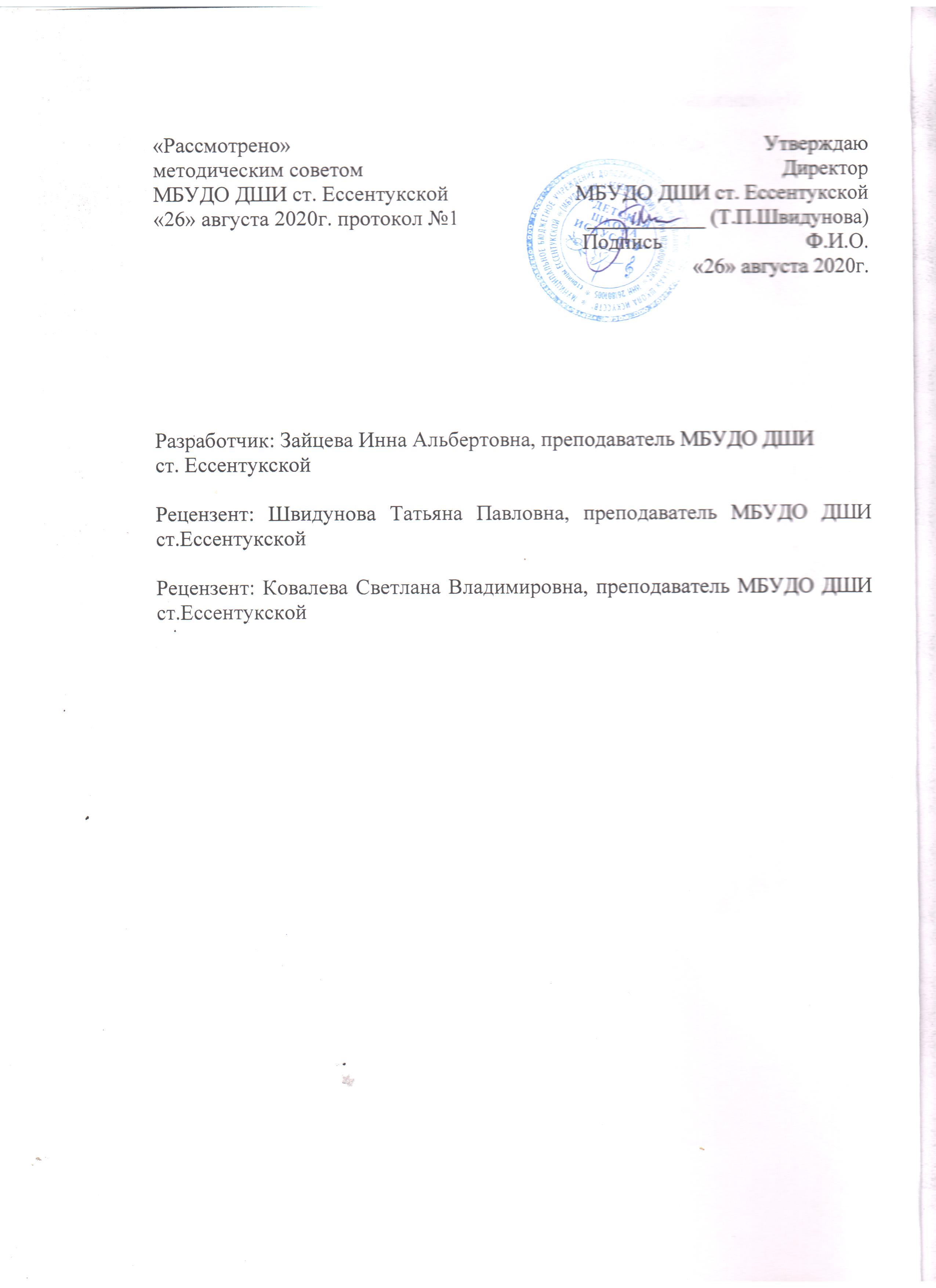 Структура программы учебного предметаI.	Пояснительная записка							II.	Содержание учебного предмета						III.	Требования к уровню подготовки обучающихся			IV.	Формы и методы контроля, система оценок 				 V.	Методическое обеспечение учебного процессаVI.	Список литературы и средств обучения                                      Пояснительная запискаПрограмма учебного предмета «Декоративно – прикладное искусство» разработана на основе и с учетом «Рекомендаций по организации образовательной и методической деятельности при реализации общеразвивающих программ в области искусств», направленных письмом Министерства культуры Российской Федерации от 21.11.2013 №191-01-39/06-ГИ, а также с учетом многолетнего педагогического опыта работы в области декоративно-прикладного искусства. Срок обучения 3 года. Программа предназначена для детей 5-9 лет, не имеющих предварительной подготовки и ограничений по здоровью. Занятия   по учебному предмету «Декоративно-прикладное искусство» призваны ввести детей в яркий мир декоративно-прикладного творчества, познакомить с культурными ценностями своего народа. Обучающиеся знакомятся с самыми несложными, но доступными и красочными видами декоративно-прикладного творчества, что позволит вовлечь их в активную творческую жизнь, организовать досуг. Программа создаёт условия для развития инициативности, изобретательности, гибкости мышления, даёт возможность каждому обучающемуся  реально открывать для себя волшебный мир декоративно-прикладного искусства, проявить и реализовать свои творческие способности, она поможет обучающимся овладеть азами работы с бумагой, созданием плоскостных и объёмных аппликаций, поможет узнать много нового о пластилине. Раскрывая при этом творческие способности каждого обучающегося, программа поможет быть сосредоточенным и усидчивым, терпеливым и аккуратным, бережливым.  Срок реализации учебного предметаСрок реализации учебного предмета «Декоративно – прикладное искусство» при 3-летнем сроке обучения по дополнительной общеразвивающей программе в области декоративно – прикладного искусства составляет 3 года. При реализации программы учебного предмета «Декоративно-прикладное искусство» продолжительность учебных занятий с первого по третий класс составляет 34 недели ежегодноОбъем учебного времени, предусмотренный учебным планом образовательного учреждения на реализацию учебного предметаОбщая трудоемкость учебного предмета «Декоративно – прикладного искусства» при 3-летнем сроке обучения составляет 204 часов. Самостоятельная работа не предусмотрена. Сведения о затратах учебного времении графике промежуточной и итоговой аттестацииСрок освоения общеразвивающей программы 3 годаФорма проведения учебных занятийЗанятия по предмету «Декоративно-прикладное искусство» рекомендуется осуществлять в форме мелкогрупповых занятий (численностью от 4 до 10 человек).Форма мелкогрупповых занятий позволяет преподавателю построить процесс обучения в соответствии с принципами дифференцированного и индивидуального подходов.Рекомендуемая недельная нагрузка в часах: Аудиторные занятия:1 - 3 классы – 2 часаЦель и задачи учебного предметаЦель - Развитие индивидуальности, личной культуры, коммуникативных способностей ребенка, детской одаренности. Задачи программы.Образовательные (предметные):ознакомление с видами материалов, их свойствами;обучение практическим навыкам выполнения различных видов аппликации;обучение различным приемам работы с бумагой;обучение различным приемам работы с пластилином;развитие моторных способностей через овладение ручными многообразными операциями, влияющими на психофизиологические функции ребенка;ознакомление учащихся с национально-региональными особенностями мирового искусства.Личностные:воспитание общей культуры личности и активной жизненной позиции;воспитание общей трудовой культуры, взаимопонимание, умение работать в коллективе;Метапредметные:формирование желания творить самостоятельно;умение эстетически подходить к любому виду деятельности;развитие фантазии, воображения, интуиции, визуальной памяти;воспитание усидчивости, аккуратности;воспитание уважения к культуре.Методы обученияДля достижения поставленной цели и реализации задач предмета используются следующие методы обучения:словесный (объяснение, беседа, рассказ);наглядный (показ, наблюдение, демонстрация приемов работы);практический;эмоциональный (подбор ассоциаций, образов, художественные впечатления).Предложенные методы работы в рамках общеразвивающей программы являются наиболее продуктивными при реализации поставленных целей и задач учебного предмета и основаны на проверенных методиках и сложившихся традициях изобразительного творчества.Описание материально-технических условий реализации учебного предметаКаждый обучающийся обеспечивается доступом к библиотечным фондам и фондам аудио и видеозаписей школьной библиотеки. Во время самостоятельной работы обучающиеся могут пользоваться Интернетом для сбора дополнительного материала по изучению предложенных тем, в том числе, в области архитектуры, транспорта, пейзажа, интерьера, портрета, костюма.Библиотечный фонд укомплектовывается печатными и электронными изданиями основной и дополнительной учебной и учебно-методической литературы по изобразительному искусству, истории мировой культуры, художественными альбомами.Кабинет по декоративно-прикладному искусству должен быть оснащен удобными столами.2.СОДЕРЖАНИЕ УЧЕБНОГО ПРЕДМЕТАСодержание учебного предмета «Декоративно – прикладное искусство» построено с учетом возрастных особенностей детей, а также с учетом особенностей развития их пространственного мышления; включает теоретическую и практическую части.Теоретическая часть предполагает изучение учащимися теории композиции, включает в себя задания по аналитической работе в области декоративно – прикладного творчества, а практическая часть основана на применении теоретических знаний в учебном и творческом опыте.Учебно-тематический планСодержание учебных тем1 Беседа о декоративно-прикладном искусстве.    Цели и задачи: Роль и значение ДПИ в процессе обучения. Задачи курса декоративно-прикладного искусства. Знакомство с материалами и рабочими инструментами, их свойствами и их использованием, с приемами работы. Знакомство с организацией рабочего места учащегося, его подготовкой к работе. Материалы и оборудование: Методические пособия, иллюстративный материал.2 Знакомство с материалами Язык изобразительного искусства.  Художественные материалы (бумага, ее виды, карандаши, кисти, краски и др.). выполнение композиций на свободную тему различными материалами (гуашь, акварель, карандаш.) 3 Линия, штрих, пятно Знакомство с выразительными средствами изобразительного искусства – линия, штрих, пятно. Выполнение и выяснение, где в окружающей среде можно встретить линию, пятно (например, следы на снегу, следы птиц, людей, лыжников и т.д.). Использование Формата А4, черного фломастера, гелиевой ручки.4 техника «По мокрому»Использование возможностей акварели. Отработка основных приемов (заливка, по-сырому, a la prima). Этюд с палитрой художника. Использование акварели, бумаги различных форматов. 5 печатание листьями Печать листьями с доработкой по воображению. Развитие воображения. Формат бумаги: А4, гуашь. Композиция «Осень»6 техника печатания мятой бумагойМногообразие оттенков серого цвета. Развитие и совершенствование навыков работы акварелью. Выполнение эскизов животных (например, слон, бегемот, носорог, динозавр по трафарету). Использование формата А4, акварели, мятой бумаги.7 клякса, нитки, набрызгомЗнакомство с разнообразными техниками работы с красками. Изображение композиции на тему природных пейзажей. Доработка воображением Материалы гуашь, акварель, формат бумаги А4.8 ФактураНаучиться изображать фактуру дерева, делать плавные переходы, создавать свою фактуру. Гуашь, губка, Формат А49 картина воскомИспользование свечи для тонирования бумаги. И переноса эскиза на нее и процарапывание рисунка на листе бумаги любым изображением. Гуашь. Свеча, восковые мелки. Формат А410 рисование на камняхЗнакомство и использование природного материала камня и изображения на нем красками (бабочку, цветок, кошка и т.д.). Гуашь, формат А411 декоративный натюрмортЗнакомство с натюрмортом.  Техника «мозаика». закомпоновать в листе 2 предмета «Ваза и груша» и с помощью цветной бумаги задекорировать эти предметы. Клей, цветная бумага ножницы. Знакомство с локальным цветом. 12. Контрольный урок13 работа в холодном колорите Знакомство с холодными цветами. Выполнение композиции «Яблоки в тарелке». Техника свободная гуашь, акварель. Знакомство с родственными цветовыми гармониями. Композиция в листе. Пропорции.14 работа в теплом колорите Знакомство с теплыми цветами. Выполнение композиции «Закат или день» Акварель Формат А4, работа с трафаретами. Знакомство с возможностями акварели, растяжки, вливание цвета в цвет.15симметрия, асимметрияЗнакомство с понятие симметрия, асимметрия. На примере геометрических фигур разобраться с этими понятиями. Гуашь, Формат А416 роспись точечной техникойТочечная роспись – особый вид рисования, когда рисунок создается из точек. Точки разного размера (толстые, тонкие, средние) ставят различными предметами – ватные палочки, стеки, игла и т.д.. Краски гуашевые либо акриловый контур. Знакомство с техникой, выполнение точечного узора в круге или полосе. Формат А4, плотная бумага.17 статика. ДинамикаПознакомиться с понятием статика, динамика на примере животных. Предполагаемое аудиторное занятие: выполнение композиции на листе с помощью фигур животных в состоянии покоя и динамики. Гуашь, Формат А418 рисование цветов (основные цвета) Знакомство с основными цветами. Стилизация природных форм, цветов. Компоновка изображения в листе.  Гуашь Формат А4.19 разноцветные жукиРабота с бумагой. Конструирование и украшение жучков, бабочек. Бумага, ножницы, клей. Формат А4.20 работа из природных материалов (семечки, макароны)Выполнение на плоскости декоративного панно с использованием макаронных изделий или семечек и клея ПВА. Компоновка изображения. (Животные, птицы, рыбы). 21 изделия из пластиковых бутылок Выполнение объемной декоративной игрушки с использованием подручного материала (осьминожка, вазочка, цветочек) Гуашь формат А422 папье – маше, фруктыЗнакомство с техникой папье-маше. История появления техники, примеры возможностей изготовления в данной технике различных декоративных предметов.  Изготовление фруктов.  Газеты, салфетки, тонкая бумага, клей ПВА, Гуашь. Плоские кисти.23 техника мозаикаИзучение технологии мозаики.  Понятие мозаика.  Развитие художественных и творческих способностей учащихся. Композиция в листе. Работа с цветом. Изображение города, зданий, транспорта в технике мозаика. Карандаш Цветная бумага, формат А4 24 складывание из бумаги «Гармошка»Развитие фантазии. Складывание из цветных полосок гармошку и сделать из них (лягушку, бабочку, ангелочка, обезьянку и т. д.) Клей, цветная бумага, ножницы.25 аппликацияЗнакомство с понятием – аппликация. Развитие объемно –пространственного мышления, фантазии, воображения. Работа с композицией и цветом. Компоновка в листе.  Объёмная аппликация Птиц, животных, насекомых. Цветная бумага, Акварель. Формат А426 пластилинографияЗнакомство с приемом «пластилиновая аппликация». Формирование умения равномерно раскатывать пластилин и вырезать из него стеками различные формы. Формирование понятия «декоративность». Выполнение композиции: «Посудная полка», «Аквариум».27 работа из шерстяных нитокЗнакомство с техникой выполнения картин из шерстяных ниток. Создание из шерстяных ниток шариков разного размера и цвета. (Кекс, мороженное) картон, ножницы, нитки, клей. Формат А4.28 Зачет 1 знакомство с видами росписейЗнакомство с росписями. Знакомство с приемами работы. Использование иллюстраций. Очень удивительно и разнообразно народное творчество. Богато красками и сюжетным замыслом. (Хохломская, гжельская, Городетская, дымковская, жостово).2 роспись тарелки Знакомство с росписью жостово. Народное ремесло как одна из форм народного художественного творчества, производство художественных изделий. Цвета росписи, композиция, сюжет. Выполнение декоративной росписи тарелки, цветы. Гуашь. Формат А43 Дымковская игрушкаИзображение дымковской игрушки. Работа по трафарету. Композиция в листе. Изучение характеристики росписи. Цвет, элементы орнамента. Гуашь. Формат А4. (Лошадь)4 Городецкая росписьЗнакомство с росписью, основными характеристиками, цветом, приемами. Изучение способов закрепления изображений на предмете. Выполнение Городецкой росписи на картоне. Сюжетная композиция. Гуашь. Формат А4.5 Роспись ГжельЗнакомство с характеристиками и приемами росписи Гжель. Основные элементы. Цвет. Композиция.  Выполнение декоративной росписи по трафарету. Гуашь. Формат А46 Пальчиковая техникаЗнакомство с новыми техниками и их возможностями. Освоение новых техник. Рисование нетрадиционной техникой пальцами. развитие моторики рук, фантазии, воображения. Выполнение сюжетной композиции (Цветы, животные, растения и т.д) Гуашь. Формат А47 ПластилинографияИзучение приемов работы с пластилином. «Растирание», «закручивание» в улитку, «колбаску», применение полученных знаний о техниках и приемах. Формирование способности добиваться выразительности композиции. Выполнение композиции «в лесу». 8 Пластилинография, животные.Развитие наблюдательности, образного мышления, мелкой моторики. Изготовление домашнего животного из пластелина кошка, собака, попугай рыбка. Знакомство с пропорциями. Формат А4, пластилин, карандаш.9 Панно из цветной бумаги и пластилина новый годРазвитие образного мышления, фантазии, способность передать характер формы. Работа с фактурами. Упражнение на оттиски различных поверхностей (природные материалы, мелкие предметы, ткани).  Формат А4. Бумага, цветной пластилин.10 Контрольный урок 11 ЛадошкиЗнакомство с понятием образность, развитие фантазии. По заготовленному шаблону «Ладошки» додумать образ животного, растения и т.д. Закомпоновать в листе. Гуашь Формат А412 Открытка аппликация на военную темуВыполнение на картоне декоративного рисунка. Работа с возможностями бумаги. Фактура. Работа над целостностью образа.13Гармошка.Формирование умения работать над сложной тематической композицией. Умение целесообразно использовать технику, согласно задуманному образу. Работа с бумагой, складывание из цветных полосок гармошку. Выполнение тематической композиции. Использование клея, цветной бумаги, ножниц.14 Аппликация вазочка/ корзинка с цветами Знакомство с понятием равновесная композиция.Выполнение эскиза равновесной композиции из цветной бумаги. Формат А415 эскиз для мозаики «Сказочный город» (бумага гуашь)образно-пластическая организация листа, создание выразительного пластически-цветового образа для последующего выполнения в технике мозаики, развивать наблюдательность, творческое мышление и воображение, познакомить с новой техникой  Материалы и оборудование: Бумага, гуашь, Ф-А-416 оригамиРазвитие пространственного мышления, мелкой моторики рук, развитие глазомера.  Овладение различными техниками работы с бумагой, такими как сгибание, многократное складывание, надрезание, склеивание. Объёмное оригами. Выполнение простых фигур самолет, кораблик, тюльпан, Цветная бумага. 17 Цветочная композиция, нетрадиционные техники рисования. Знакомство с новыми техниками и их возможностями. Освоение новых техник. Рисование нетрадиционной техникой подручными средствами, ватными дисками и палочками. Выполнение на плоскости цветочной композиции, Розочка, Каллы и т.д Цветной карнон, гуашь, ватные диски. Формат А4. 18 пластилинографияРазвитие фантазии, воображения, применение полученных знаний о техниках и приемах. Формирование способности добиваться выразительности композиции. Упражнения на изготовление простых элементов: жгут, шарик, пластина, колбаска, сплющенный шарик и др. Композиция «Часы», «Домик», «Машинка». 19 Работы из крупРазвитие наблюдательности, формирование умения работать с природными материалами. Использование картона, цветного пластилина, семечек, круп, макаронных изделий и др. 20 Контрольный урок 1 Оригами Развитие пространственного мышления, мелкой моторики рук, развитие глазомера.  Овладение различными техниками работы с бумагой, такими как сгибание, многократное складывание, надрезание, склеивание. Объёмное оригами. Выполнение более сложных фигур животных. 2 Техника квиллинг (животные) Знакомство с техниками работы из бумаги. Развитие мелкой моторики, глазомера. Работа над целостностью композиционного решения. Цветовая гармония.  Выполнение на плоскости декоративного рисунка из скрученной 3 Упаковка техника скрапбукингЗнакомство со способами декорирования альбомов, открыток. тетрадей, упаковок подарков и прочего в технике скрапбукинг. Создание целостности композиции с помощью подручных средств: атласные ленты, цветы из бумаги и ткани, бабочки из бумаги, бусины, бисер, пуговицы и прочее.4 ПластилинографияРазвитие наблюдательности, фантазии, мелкой моторики. Упражнения: выполнение фактуры перьев, меха, кожи животных и птиц. Применение знаний в творческой композиции «Зоопарк», «Домашние животные». Использование картона, цветного пластилина, мелких предметов (канцелярские принадлежности, швейные принадлежности и др.) 5 Картина из кофеПознакомиться с особенностями декоративной композиции: плоскостность изображения, лаконичность и выразительность силуэта, локальные цветовые отношения. Использование контрастных отношений локального цвета фона и композиции из зерен кофе, которые на него наклеивается. Используется картон, зерна кофе, клей.6 Животное. Стилизация. (аппликация)знакомство со стилизацией, как языком выразительности в ДПИ, создание стилизованного образа животного Отбирая главное преобразовать предмет, подчиняя его форму и цвет ритмическому строю изображения. Развитие эмоционально-ассоциативного восприятия учащихся. Познакомить с возможностями декорирования. Выделить главное и типичное, творчески переосмыслить натуру, нарисовать стилизованную форму.  Материалы и оборудование: цветная бумага, ножницы, клей, линейка, пр. карандаш, Ф-А-4.7 Картина с использованием камнейСоздание композиций из природных материалов.  Целостность композиции, работа с силуэтом и формой. Выполнение фигур животных из плоских и круглых камней. Картон, камни, клей.8 Работа с использование ушных палочекИспользуя навыки, приобретенные на предыдущих уроках, выполнить композицию на передачу эмоционального состояния природы с помощью ритмически организованных пятен. ФорматА4. Гуашь, ушные палочки.  9 пластилинография (метель)  Развитие мелкой моторики, глазомера. Работа над целостностью композиционного решения. Цветовая гармония.  Выполнение на плоскости декоративного рисунка из различных пластилиновых форм (шарик, колбаска, жгутик, размазывание т.д.) Формат А4 10.Контрольнфй урок 11 Ваза в технике декупаж Знакомство с техникой декупаж. история возникновения и развития.   Развитие аккуратности, внимательности, фантазии и творческого мышления. Работа над композицией и целостностью рисунка. Создание композиции на вазе из вырезок рисунков на салфетках. Клей ПВА, плоская кисть.12 Техника айрис-фолдинг Познакомится с техникой. Работа заполнения сложенными полосками из бумаги под углом, по шаблону. Развитие внимательности, пространственного мышления, воображения. Заполнение композиции в этой технике (фрукты,) Картон, цветная бумага, клей. Формат А413 закладки для книг, открытка, настенное украшение «Сказочное дерево»знакомство с возможностями бумаги, выявление индивидуальных особенностей и       навыков учащихся, использование технических приемов складывания и вырезания бумаги. Знакомство с различными видами поздравительных открыток. Работа над замыслом. Выполнение яркой декоративной работы.  Материалы и оборудование: методические пособия, работы учащихся; бумага, цветная бумага, ножницы, клей, линейка, степлер, декоративные элементы (пайетки, бусины ленты и т.д.), Ф-А-4,А-514 Техника квиллинг (цветы)Выполнение на плоскости композиции из цветной бумаги (коллективная работа). Повторение основных форм. Закрытые формы: «ролл», «капля», «треугольник», «глаз», «месяц», «листик», «квадрат», «прямоугольник», «ромб», «стрела», «лапка» «крыло», «полукруг», «тюльпан», «овал». Основные (открытые) формы: «рожки», «веточка», «сердечко», «завиток». Техника изготовления. Цветы. Компоновка изображения в листе.  ФорматА3. Бумага.  15 ВитражВыполнение эскиза витража на бумаге, формат 10х15 см. гуашь, акварель. Перенос эскиза на обложку для тетрадей. Композиция в листе. Работа с цветом.16 Работа из пластиковых бутылок. ЦветыВыполнение на плоскости композиции из пластиковых бутылок. Смешанная техника. Работа над композицией. Гуашь. Формат А417 Работа с фетромВыполнение объёмной композиции из подручных средств. Работа над целостностью образа. Законченность работы. Чайная кружка с цветами. Горячий клей, фетр.18 итоговая работа Тему итоговой работы каждый учащийся выбирает сам, учитывая свои склонности и возможности реализовывать выбранную идею.Это может быть работа из фетра, из бутылок, работа из папье-маше или любой другой технике, которую учащиеся прошли в выпускном классе. Размер выполненной работы должен быть не менее А4 формата.3. ТРЕБОВАНИЯ К УРОВНЮ ПОДГОТОВКИ ОБУЧАЮЩИХСЯРаздел содержит перечень знаний, умений и навыков, приобретение которых обеспечивает программа «декоративно – прикладное искусство».1. Знание основных понятий и терминологии в области декоративно-прикладного искусства и художественных промыслов. 2.Знание основных видов и техник декоративно-прикладной деятельности.3.Знание основных признаков декоративной композиции (плоскостность изображения, выразительность силуэта, локальный цвет, симметрия-асимметрия и др.).4. Умение решать художественно – творческие задачи, пользуясь эскизом.5. Умение использовать техники прикладного творчества для воплощения художественного замысла.6. Умение работать с различными материалами.7. Умение работать в различных техниках: аппликации, коллажа, конструирования.8. Навыки заполнения объемной формы узором. 9. Навыки ритмического заполнения поверхности.10. Навыки проведения объемно-декоративных работ рельефного изображения.11. Навыки изготовления объемных изделий и заполнения их узором.12. Навыки конструирования и моделирования из различных материалов.13. Наличие творческой инициативы, понимание выразительности цветового и композиционного решения. 14. Умение анализировать и оценивать результаты собственной творческой деятельности.ФОРМЫ И МЕТОДЫ КОНТРОЛЯ, СИСТЕМА ОЦЕНОКАттестация: цели, виды, форма, содержание       Контроль знаний, умений и навыков обучающихся обеспечивает оперативное управление учебным процессом и выполняет обучающую, проверочную, воспитательную и корректирующую функции.      Текущий контроль знаний учащихся осуществляется педагогом практически на всех занятиях.         В качестве средств текущего контроля успеваемости учащихся программой предусмотрено введение оценки за практическую работу и теоретическую грамотность.          Программа предусматривает промежуточную аттестацию. Промежуточная аттестация (зачет) проводится в форме творческих просмотров работ учащихся во 2-м, 4-м полугодиях за счет аудиторного времени. На просмотрах учащимся выставляется оценка за полугодие. Одной из форм текущего контроля может быть проведение отчетных выставок творческих работ обучающихся. Оценка теоретических знаний (текущий контроль) может проводиться в форме собеседования, обсуждения, решения тематических кроссвордов, тестирования.Итоговая аттестация в форме итогового просмотра-выставки проводится: при сроке освоения образовательной программы «Основы декоративно-прикладного искусства» 3 года – в 3 классе.Итоговая аттестация проводится в форме экзамена, в виде просмотра-выставки работ выполненных в 4-й четверти выпускного класса. Тему итоговой работы каждый обучающийся выбирает сам, учитывая свои склонности и возможности реализовать выбранную идею. Размер итоговой работы должен быть не менее А4 формата.При прохождении итоговой аттестации выпускник должен продемонстрировать знания, умения и навык в соответствии с программными требованиями.Этапы работы:поиски темы, вида декоративно-прикладного искусства;сдача итоговой работы и завершение всей работы в конце учебного года;выставка и обсуждение итоговых работ. Критерии оценокОценивание работ осуществляется по двум направлениям: практическая работа и теоретическая грамотность. Важным критерием оценки служит качество исполнения, правильное использование материалов, оригинальность художественного образа, творческий подход, соответствие и раскрытие темы задания. Это обеспечивает стимул к творческой деятельности и объективную самооценку учащихся.“ (отлично) ставится, если ученик выполнил работу в полном объеме с соблюдением необходимой последовательности, составил композицию, учитывая законы композиции, проявил организационно-трудовые умения. “4” (хорошо) ставится, если в работе есть незначительные промахи в композиции и в цветовом решении, при работе в материале есть небрежность.“ (удовлетворительно) ставится, если работа выполнена под неуклонным руководством преподавателя, самостоятельность обучающегося практически отсутствует, ученик неряшлив и безынициативен.“2” (неудовлетворительно) – неумение подбирать формат, грубые ошибки в компоновке, нежелание самостоятельно вести работу, постоянно требуется помощь учителя, неаккуратность, небрежность.5. МЕТОДИЧЕСКОЕ ОБЕСПЕЧЕНИЕ УЧЕБНОГО ПРОЦЕССАДля развития навыков творческой работы учащихся программой предусмотрены методы дифференциации и индивидуализации на различных этапах обучения, что позволяет педагогу полнее учитывать индивидуальные возможности и личностные особенности ребенка, достигать более высоких результатов в обучении и развитии творческих способностей детей.Применяются следующие средства дифференциации:а) разработка заданий различной трудности и объема;б) разная мера помощи преподавателя учащимся при выполнении учебных заданий;в) вариативность темпа освоения учебного материала.Основной задачей дифференциации и индивидуализации при объяснении материала является формирование умения у учеников применять полученные ранее знания. При этом на этапе освоения нового материала учащимся предлагается воспользоваться ранее полученной информацией. Учащиеся могут получить разную меру помощи, которую может оказать педагог посредством инструктажа, технических схем, памяток. Основное время на уроке отводится практической деятельности, поэтому создание творческой атмосферы способствует ее продуктивности. СПИСОК ЛИТЕРАТУРЫ И СРЕДСТВ ОБУЧЕНИЯСписок методической литературыАверьянова М.Г. Гжель – российская жемчужина.- М, 1993Бесчастнов Н.П. Основы изображения растительных мотивов. М., 1989Бесчастнов Н.П. Художественный язык орнамента. М., 2010Берстенева В.Е., Догаева Н.В. Кукольный сундучок. Традиционная кукла своими руками. Белый город, 2010 Богуславская И. Русская глиняная игрушка. – Л.: Искусство, 1975Божьева Н. Русский орнамент в вышивке: традиция и современность, Северный паломник, - 2008 Величко Н. Русская роспись. Техника. Приемы. Изделия. Энциклопедия, АСТ-Пресс Книга, 2009Вернер Шульце.  Украшения из бумаги. - Арт-Родник, 2007 Давыдов С. Батик. Техника, приемы, изделия. Аст-пресс, 2005Ефимова Л.В., Белогорская Р.М. Русская вышивка и кружево, М.: «Изобразительное искусство»,1984Жегалова С.О. О русском народном искусстве. Юный художник, 1994Коновалов А.Е. Городецкая роспись. Горький,1988Орловская традиционная игрушка. Каталог. Составитель Борисова И.И., 2007 Плетение. Лоза. Береста. Рогоза. Соломка. Тростник: справочник  / Сост. Теличко А.А., Рыженко В.И..- М.; Оникс, 2008 Русские художественные промыслы. - М.: Мир энциклопедий Аванта+, Астрель, 2010 Супрун Л.Я. Городецкая роспись. Культура и традиции, 2006 Фиона Джоунс Фантазии из бумаги. Техника, приемы, изделия. Аст-пресс, 2006 Неменский Б.М. Программы. «Изобразительное искусство и художественный труд». 1-9 класс. М., Просвещение, 2009Шевчук Л.В. Дети и народное творчество. - М.: Просвещение, 1985Юный художник 1992 г.: №№3-4. Яковлева О. “Филимоновская игрушка” Список учебной литературыДорожин Ю.Г. Городецкая роспись. Рабочая тетрадь по основам народного искусства. - М. Мозаика-Синтез, 2007Дорожин Ю. Г. Мезенская роспись. Рабочая тетрадь по основам народного искусства. - М. Мозаика-Синтез, 2007Клиентов А. Народные промыслы. – М.: Белый город, 2010Лаврова С. Русские игрушки, игры, забавы. – М.: Белый город, 2010Межуева Ю.А. Сказочная Гжель: Рабочая тетрадь по основам народного искусства. М., Мозаика-Синтез, 2003Федотов Г.Я. Энциклопедия ремесел.- М.. Изд-во Эксмо, 2003Я познаю мир. Игрушки: Детская энциклопедия. /Сост.Н.Г. Юрина. - М.: АСТ, 1998Средства обученияНа уроках прикладного творчества используется большое количество разнообразных наглядных пособий. Они необходимы для того, чтобы преподаватель мог ознакомить учащихся со способами изготовления изделий, с инструментами, которые будут использованы при работе в материале, их назначением и использованием на каждом этапе урока, с приемами работы над заданием. Типы пособий: натуральные наглядные пособия - образец изготавливаемого предмета, его развертка или выкройка, материалы и инструменты, применяемые на уроках. Для показа сложных приемов обработки материала используются детали увеличенного размера. Возможно использование предметно-технологической карты; образец — это конкретный предмет, который при его рассмотрении будет мысленно расчленен на отдельные составляющие детали, дальнейший анализ которых позволит определить действия и операции, необходимые для изготовления всего изделия. Отсутствие образца изделия на уроке, особенно на первом этапе обучения, делает выполнение детьми операций, необходимых для изготовления изделия, случайными и неосознанными;  устное описание внешнего вида предмета и его конструкции - способствует образованию у детей правильного представления о предмете творчества; электронные образовательные ресурсы - мультимедийные учебники, мультимедийные универсальные энциклопедии, сетевые образовательные ресурсы; аудиовизуальные - слайд-фильмы, видеофильмы, учебные кинофильмы, аудио записи; материальные - для полноценного усвоения заданий каждого раздела программы необходимо, чтобы обучающиеся были обеспеченны всеми необходимыми материалами: красками (акварель, гуашь, краски для батика), бумагой разных видов, гелевыми ручки, материалами для изготовления кукол и др.Вид учебной работы, аттестации, учебной нагрузкиЗатраты учебного времени,график промежуточной аттестацииЗатраты учебного времени,график промежуточной аттестацииЗатраты учебного времени,график промежуточной аттестацииЗатраты учебного времени,график промежуточной аттестацииЗатраты учебного времени,график промежуточной аттестацииЗатраты учебного времени,график промежуточной аттестацииВсего часовКлассы112233Полугодия123456Аудиторные занятия (в часах)323632363236204Максимальная учебная нагрузка (в часах)323632363236204Вид промежуточной аттестации по полугодиямКонтрольный урок Зачет (Просмотр)Контрольный урок Зачет (Просмотр)Контрольный урок Экзамен 1 классI ПОЛУГОДИЕ№Наименование темыВид учебного занятияОбщий объем времени (в часах)Общий объем времени (в часах)Общий объем времени (в часах)№Наименование темыВид учебного занятияМаксимальная нагрузкаАудиторные занятия1.Беседа о декоративно-прикладном искусстве.Беседа 222Знакомство с материалами    Урок 223Линия, штрих, пятно           Урок 224Техника «По-мокрому»  Урок 225Техника «Печатание листьями»Урок 226Техника «Печатание мятой бумагой»Урок 227Клякса, нитки, набрызгом.Урок 228ФактураУрок 449Картина воском Урок 2210Рисование на камняхУрок 4411Декоративный натюрмортУрок 6512Контрольный урок Урок 1Итого часов: Итого часов: Итого часов: 3232II ПОЛУГОДИЕII ПОЛУГОДИЕII ПОЛУГОДИЕII ПОЛУГОДИЕII ПОЛУГОДИЕII ПОЛУГОДИЕ13Работа в холодном колоритеУрок 2214Работа в теплом колоритеУрок 2215Симметрия -асимметрияУрок 2216Роспись точечной техникойУрок 2217Статика, динамикаУрок 2219Рисование цветов (3 цвета)Урок 2220Разноцветные жуки (божьи коровки)Урок 2221Работа с использованием природных материалов (макароны, семечки и т.п.)Урок 2222Изделия из пластиковых бутылокУрок 2223Папье –маше (фрукты)Урок 4324Техника мозаикаУрок 2225Складывание из бумагиУрок 2226АппликацияУрок 2227ПластилинографияУрок 4428Работа из шерстяных ниток Урок 2229Зачет (просмотр)Урок 22Итого часов:Итого часов:Итого часов:3636ВСЕГО ЗА ГОД:ВСЕГО ЗА ГОД:ВСЕГО ЗА ГОД:68682 классI  полугодие№Наименование темыВид учебного занятияОбщий объем времени (в часах)Общий объем времени (в часах)№Наименование темыВид учебного занятияМаксимальная нагрузкаАудиторные занятия1Знакомство с видами росписиУрок 222Роспись тарелки Урок 443Дымковская игрушкаУрок 444Городецкая росписьУрок 445Роспись ГжельУрок 446Рисование пальчикамиУрок 227ПластилинографияУрок 448Пластилинография, животныеУрок 449Панно из пластилина новый годУрок 3310Контрольный урок Урок 11Итого часов:Итого часов:Итого часов:3232II ПОЛУГОДИЕII ПОЛУГОДИЕII ПОЛУГОДИЕII ПОЛУГОДИЕ11ЛадошкиУрок 4412Открытка аппликация на военную темуУрок 2213Гармошка.Урок 4414Аппликация вазочка/ корзинка с цветами Урок 4415Эскиз для мозаики «Сказочный город» (Бумага,гуашь)Урок 6616Оригами Урок 4417Цветочная композиция, нетрадиционные техники рисования Урок 4418Пластилинография Урок 4419Работы из крупУрок 2220Зачет (просмотр)Урок 22Итого часов: Итого часов: Итого часов: 3636ВСЕГО ЗА ГОД:ВСЕГО ЗА ГОД:ВСЕГО ЗА ГОД:68683 классI  полугодие№Наименование темыВид учебного занятияОбщий объем времени (в часах)Общий объем времени (в часах)Общий объем времени (в часах)№Наименование темыВид учебного занятияМаксимальная нагрузкаАудиторные занятияАудиторные занятия1Оригами Урок 4442Техника квиллинг (животные) Урок 6663Упаковка в технике скрапбукингУрок 6664ПластилинографияУрок 2225Картина из кофеУрок 2226Животное. Стилизация.(Аппликация)Урок 4447Картина с использованием камнейУрок 2228Работа с использование ушных палочекУрок 2229Пластилинография (метель) Урок 44410Контрольный урок Урок 222Итого часов:Итого часов:Итого часов:323232II ПОЛУГОДИЕ II ПОЛУГОДИЕ II ПОЛУГОДИЕ II ПОЛУГОДИЕ II ПОЛУГОДИЕ 11Ваза в технике декупаж Урок 4412Техника айрис-фолдинг Урок 4413Закладка для книг, открытка, настенное украшение «Сказочное дерево».Урок 4414Техника квиллинг (цветы)Урок 4415Витраж (эскиз)Урок 6616Работа из пластиковых бутылок. ЦветыУрок 4417Работа с фетромУрок 4418Подготовка к итоговой работеУрок 66Экзамен (итоговый просмотр)Итого часов:Итого часов:Итого часов:3636ВСЕГО ЗА ГОД:ВСЕГО ЗА ГОД:ВСЕГО ЗА ГОД:68681 класс I  полугодиеII полугодие2 классI полугодиеII полугодие3 год обученияI полугодиеII полугодие 